Impulse für eine Ansprache im Familiengottesdienst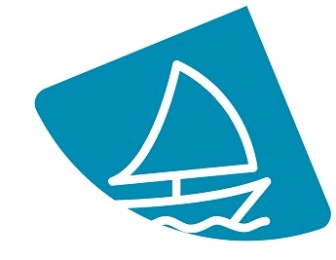 Es kommt ein Schiff, geladen …Frage: Seid Ihr schon mal Schiff gefahren?Eigene Schiffs-Erfahrungen können erzählt werden.Wenn man heute bei uns über Schiffe redet, dann denkt man oft an Freizeit und Urlaub.Vielleicht auch an die großen Container-Schiffen im Hafen.In einer Zeit, in der es noch keine Flugzeuge und Lastwagen gab,waren Schiffe ganz wichtige Transport-Mittel.Wenn ich etwas von Punkt A nach Punkt B bringen wollte,war es gut, wenn es da einen Fluss oder ein Meer gab.Man konnte die Waren ins Schiff laden und am Zielort wieder ausladen.Ein Mann, in Straßburg am Rhein, kam auf die Idee ein Lied zu schreiben,in dem es um etwas geht, das von Punkt A nach Punkt B gebracht werden soll.Etwas ganz Wichtiges für die Menschen.Nicht teure Waren, nicht Gold und Geld.Punkt A ist der Himmel bei Gott; und Punkt B ist die Erde bei uns Menschen.Und was ist das Wichtige, das vom Himmel zu uns Menschen kommen soll? „ … trägt Gottes Sohn voll Gnaden …“. Es geht um Jesus. Er soll Gottes Frohe Botschaft zu uns Menschen bringen!„ … des Vaters ewigs Wort …“ Jesus wird diese Frohe Botschaft den Menschen sagen:Gott lässt euch nicht allein. Er ist bei euch. Gott hat ein Herz für euch!  Und wie die Menschen früher im Hafen warten mussten, bis das Schiff endlich ankommt,so müssen wir in der Adventszeit auch warten, bis wir endlich Weihnachten feiern können.Das Gute bei diesem Advents-Schiff: Es muss nicht an einem Fluss oder Meer ankern.Dieses Schiff kann überall anlegen. In Speyer, in Großkarlbach, in …Vor allem in unseren Herzen.